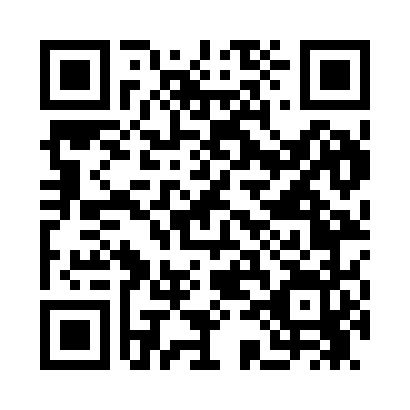 Prayer times for Addieville, Illinois, USAWed 1 May 2024 - Fri 31 May 2024High Latitude Method: Angle Based RulePrayer Calculation Method: Islamic Society of North AmericaAsar Calculation Method: ShafiPrayer times provided by https://www.salahtimes.comDateDayFajrSunriseDhuhrAsrMaghribIsha1Wed4:396:0012:554:447:509:122Thu4:385:5912:554:447:519:133Fri4:365:5812:554:447:529:144Sat4:355:5712:554:447:539:155Sun4:335:5612:554:447:549:176Mon4:325:5512:554:457:559:187Tue4:305:5412:544:457:569:198Wed4:295:5312:544:457:579:209Thu4:285:5212:544:457:589:2210Fri4:265:5112:544:457:589:2311Sat4:255:5012:544:467:599:2412Sun4:245:4912:544:468:009:2513Mon4:235:4812:544:468:019:2714Tue4:215:4712:544:468:029:2815Wed4:205:4612:544:478:039:2916Thu4:195:4512:544:478:049:3017Fri4:185:4412:544:478:059:3118Sat4:175:4412:544:478:069:3319Sun4:165:4312:544:478:069:3420Mon4:155:4212:554:488:079:3521Tue4:145:4212:554:488:089:3622Wed4:135:4112:554:488:099:3723Thu4:125:4012:554:488:109:3824Fri4:115:4012:554:498:119:3925Sat4:105:3912:554:498:119:4126Sun4:095:3812:554:498:129:4227Mon4:085:3812:554:498:139:4328Tue4:085:3712:554:498:149:4429Wed4:075:3712:554:508:149:4530Thu4:065:3712:564:508:159:4631Fri4:055:3612:564:508:169:47